Međimurje u vrijeme obitelji ZrinskiZrinski su plemićka obitelj koja je upravljala Međimurjem  u 16. i 17. stoljeću.Ističu se u borbama protiv Turaka koji u to vrijeme napadaju dijelove Hrvatske. Kralj Ferdinand Habsburški darovao je Međimurje Nikoli Šubiću Zrinskom. Zbog opasnosti od Turaka on je u Čakovcu sagradio utvrdu s tornjem i zidinama kako bi je zaštitio od neprijatelja. Poginuo je u bitci protiv Turaka braneći utvrdu Siget. dobio naziv Nikola Šubić Zrinski SigetskiKralju se nije žurilo osloboditi hrvatske krajeve pa su Nikola Zrinski Čakovečki i njegov brat Petar Zrinski organizirali urotu protiv kralja.Nikola je poginuo u lovu na vepra, a u pomoć Petru stigao je Fran Krsto Frankopan. Urota protiv kralja nije uspjela, a oni su otputovali u Beč da mole za milost.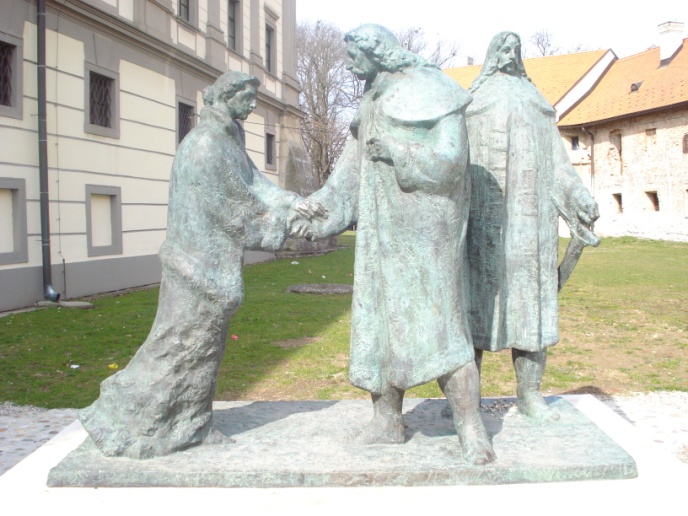 SPOMENIK OPROŠTAJKralj ih je osudio na smrt, te su pogubljeni 30.04.1671. u Bečkom Novom Mjestu. Taj dan danas slavimo kao Dan Međimurske županije. Zadatak: Pročitaj zadani tekst. U bilježnicu prepiši plan ploče i odgovori na pitanja.Plan ploče:Međimurje u vrijeme obitelji ZrinskiObitelj Zrinski upravlja Međimurjem u 16. i 17. stoljeću.Nikola Šubić Zrinski dobio je Međimurje od kralja. Sagradio je utvrdu s tornjem i zidinama.Nikola Zrinski Čakovečki i Petar Zrinski  organizirali su pobunu protiv kralja. U pomoć im je došao i Fran Krsto Frankopan.Pobuna nije uspjela, a oni ubijeni 30.04.1671. u Bečkom Novom Mjestu. Odgovori na pitanja u bilježnicu:Kako se zove plemićka obitelj koja je upravljala Međimurjem u 16. i 17. stoljeću?Nabroji najpoznatije članove obitelji ZrinskiŠto se dogodilo s Petrom Zrinskim i Franom Krstom Frankopanom?